
CAMP COORDINATION AND CAMP MANAGEMENT | CYCLONE IDAI RESPONSE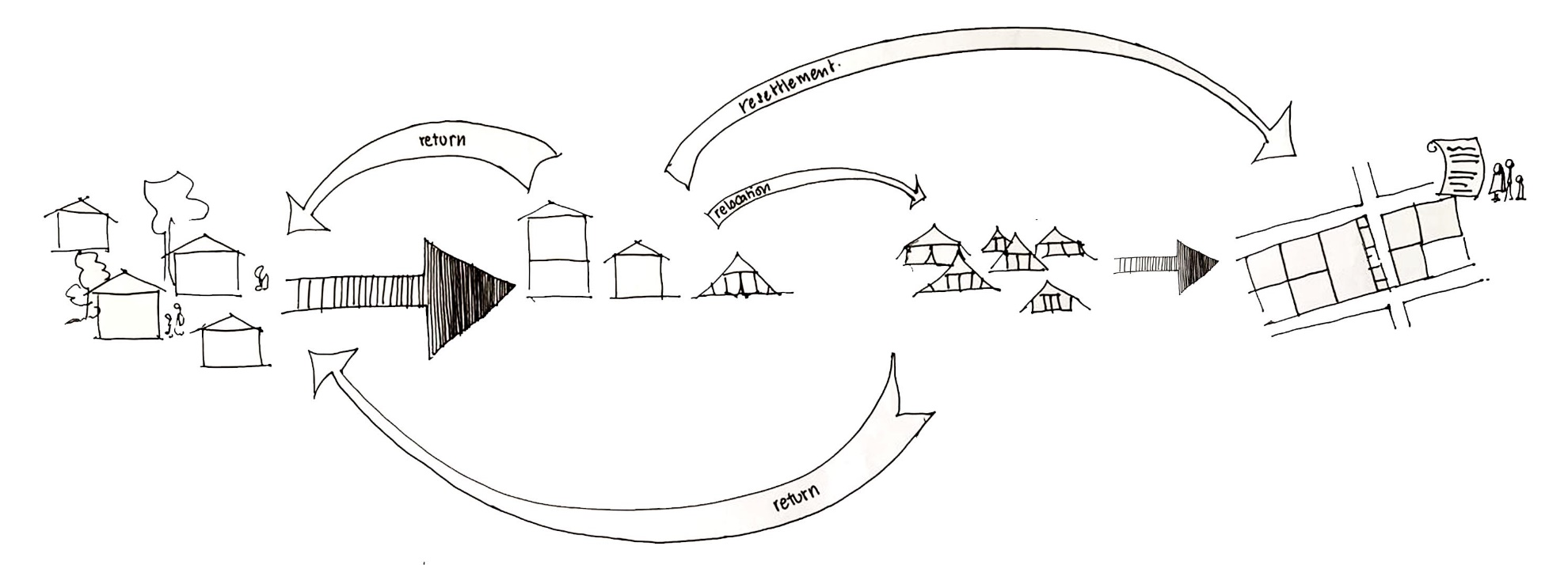 STRATEGY (draft) OBJECTIVES:  

CCCM will works towards ensuring safety and dignity for the displaced population living in collective settings by improving their access to protection and assistance, as well as the living environments. RESPONSE: COORDINATION:  
CCCM will work to coordinate with service providers at site level, coordinate with other cluster to raise issues and concerns to relevant sectors in all locations as well as active engagement and contribution to the Relocation, Return and Resettlement Working Group as part of its commitment towards durable solution for the displaced population.MONITORING:  
Contact: Moz.Coord@cccmcluster.org Place of originAccommodation CentersTransitional LocationResettlement SitesINFORMATIONINFORMATIONINFORMATIONINFORMATIONTracking of movement, site population, demographics, etc.Basic multi-sector Need assessments at site levelTracking of movement, site population, demographics, etc.Basic multi-sector Need assessments at site levelTracking of movement, site population, demographics, etc.Basic multi-sector Need assessments at site levelTracking of movement, site population, demographics, etc.Basic multi-sector Need assessments at site levelMONITORING AND COORDINATIONMONITORING AND COORDINATIONMONITORING AND COORDINATIONMONITORING AND COORDINATIONEnsure information on conditions at place of origin are available for those wishing to return.Support to INGC on-site focal pointsMobile Teams:Service Mapping,Monitoring of services, raising concerns and issues to the cluster where on-site referral is not viableSite level coordination: engagement with service providersEstablishing and maintaining information hub, that includes: PSEA awareness, referral information, service information, etc.Complaint and Feedback mechanismSupport to INGC on-site focal pointsMobile Teams:Service Mapping,Monitoring of services, raising concerns and issues to the cluster where on-site referral is not viableSite level coordination: engagement with service providersEstablishing and maintaining information hub, that includes: PSEA awareness, referral information, service information, etc.Complaint and Feedback mechanismSupport to INGC on-site focal pointsMobile Teams:Service Mapping,Monitoring of services, raising concerns and issues to the cluster where on-site referral is not viableSite level coordination: engagement with service providersEstablishing and maintaining information hub, that includes: PSEA awareness, referral information, service information, etc.Complaint and Feedback mechanismCOMMUNITY ENGAGEMENT AND PARTICIPATIONCOMMUNITY ENGAGEMENT AND PARTICIPATIONCOMMUNITY ENGAGEMENT AND PARTICIPATIONCOMMUNITY ENGAGEMENT AND PARTICIPATIONCapacity development with committees in centres/sites, ensure awareness on PSEA, referral mechanism, participation and leadershipFor return and resettlement: Work with Community Engagement WG to conduct consultations and verification at sites planned for closure. Discuss and plan to get ready for movement (return and resettlement), organizing go-see visits for resettlement sitesCapacity development with committees in centres/sites, ensure awareness on PSEA, referral mechanism, participation and leadershipFor return and resettlement: Work with Community Engagement WG to conduct consultations and verification at sites planned for closure. Discuss and plan to get ready for movement (return and resettlement), organizing go-see visits for resettlement sitesFollow up with committees after movements,Further capacity development as relevant/requiredSITE PLANNING AND SITE IMPROVEMENTSITE PLANNING AND SITE IMPROVEMENTSITE PLANNING AND SITE IMPROVEMENTSITE PLANNING AND SITE IMPROVEMENTBasic site assessment and improvement such as: construction of communal cooking area, improve drainage, signage, etc.Establishing Site maintenance committeeBasic site assessment and improvement such as: construction of communal cooking area, improve drainage, signage, etc.Establishing Site maintenance committeeTechnical support and capacity development for site planning to Ministry of Environment, Land and Public Works.Site planning support on siteAssess, identify and support on short-term site improvement needDecommission: make plan with host communities and local authorities for de-commissioning of accommodation centers that are closing, Organize teams to support and mobilize communities for clean-up and repairs prior to handover of the facilitiesDecommission: make plan with host communities and local authorities for de-commissioning of accommodation centers that are closing, Organize teams to support and mobilize communities for clean-up and repairs prior to handover of the facilitiesDecommission: make plan with host communities and local authorities for de-commissioning of accommodation centers that are closing, Organize teams to support and mobilize communities for clean-up and repairs prior to handover of the facilitiesTechnical support and capacity development for site planning to Ministry of Environment, Land and Public Works.Site planning support on siteAssess, identify and support on short-term site improvement need